中学校３年生　英語　TOTAL　ENGLISH　　Lesson3【A】　　　（教科書p.34〜p.35）　　　（　　　）年（　　　）組（　　　）番　名前（　　　　　　　　　　　　　　）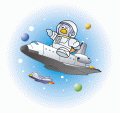 中学校３年生　英語　TOTAL　ENGLISH　　Lesson3【B】　　（教科書p.36〜p.37）　　　（　　　）年（　　　）組（　　　）番　名前（　　　　　　　　　　　　　　）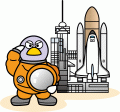 中学校３年生　英語　TOTAL　ENGLISH　Lesson3【C】     （教科書p.38〜p.39）（　　　）年（　　　）組（　　　）番　名前（　　　　　　　　　　　　　　）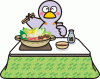 中学校３年生　英語　TOTAL　ENGLISH　Lesson3【D】     （教科書p.40〜p.41）（　　　）年（　　　）組（　　　）番　名前（　　　　　　　　　　　　　　）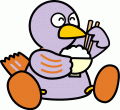 